Dear Parents,Welcome to another school year, and to our first August and September in our new building! I’m even more excited than I was back in January. The technology in our classroom continues to amaze me, with our smartboard, sound system, and new iPad* programs like eSpark and Ten Marks Math. I hope you will become excited as you participate in and track your child’s progress this year.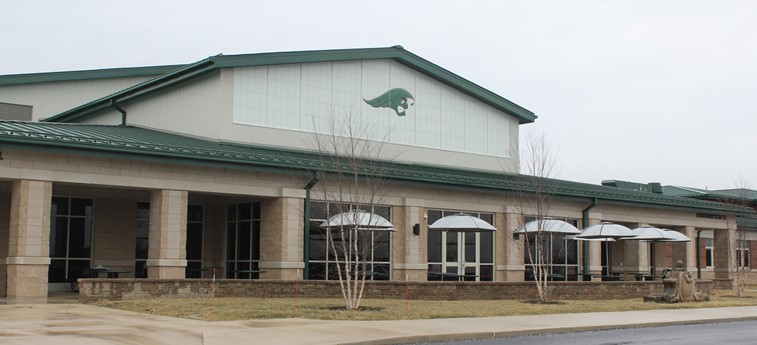 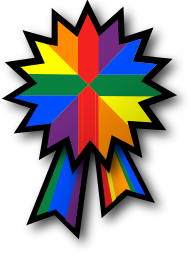 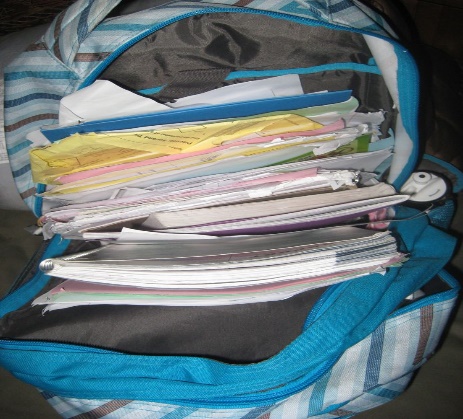 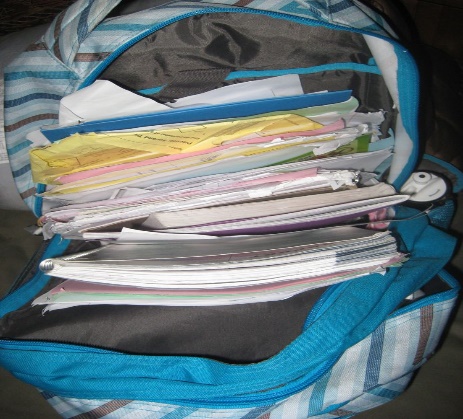 * WHEN IPADS ARE SENT  HOME, PLEASE ENSURE THAT THEY ARE CHARGED AND RETURNED DAILY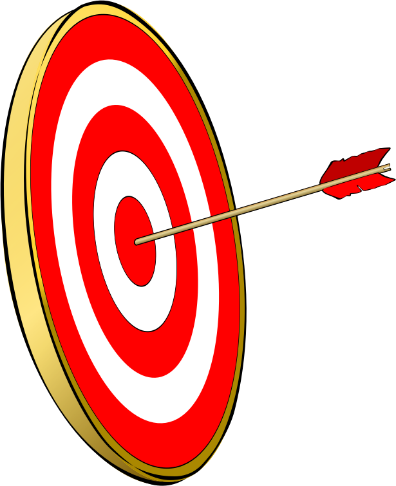 OUR LEARNING TARGETS:Every month I will post our class learning targets so that you      will know what concepts we are working on. Here they are by subject area:LANGUAGE ARTS: I can follow directions and procedures. I can define words in the context of a story. I can spell words at my grade level accurately and fluently.MATH: I can add and subtract whole numbers. I can count by 1’s, 5’s, and 10’s within 100. I can identify quadrilaterals.SOCIAL STUDIES: I can locate points and follow directions on a map. I can use cardinal and intermediate directions to find a specific location.SCIENCE: I can describe the orbits of the moon, earth, and planets. I can name the planets in their order from the sun.